 Name: ……………………………………………….Adm No…………………….232/3                                                                                            Candidate’s Signature: ……………….  PAPER 3 2023.                                                                                           Date: ……………………………………     MURANG’A EXTRA COUNTY SCHOOLS JOINT EXAMINATIONS (MECS)                                                                PHYSICS PRACTICAL FORM 4                                                          PAPER 3Instructions to Candidates Write your name and admission number in the spaces provided.Answer ALL questions in the spaces provided in the question paper.You are supposed to spend the first 15 minutes of the  allowed for this paper reading the whole paper carefully before commencing the work.    Marks are given for a clear record of the observations actually made, their suitability, accuracy and the use made of them.Candidates are advised to record their observation as soon as they are made.Non programmable silent electronic calculators may be used.This paper consists of 8 printed pages.Candidates should check the questions to ascertain that all the pages are printed as indicated and that no question are missing.Candidates should answer the questions in English.                              For Examiner’s Use OnlyQuestion 1  TOTAL
Question 2 TOTAL 
                                                                                                                                                                                                                                                                                          GRAND                                                                                                                                                 TOTALQUESTION 1 (20 marks)                                  	      You are provided with the following apparatus;One dry cell and a cell holderOne milliammeterA resistor labelled KA chain of six resistorsA switch Connecting wireProceed as follows:  Set up the circuit as shown in Figure 1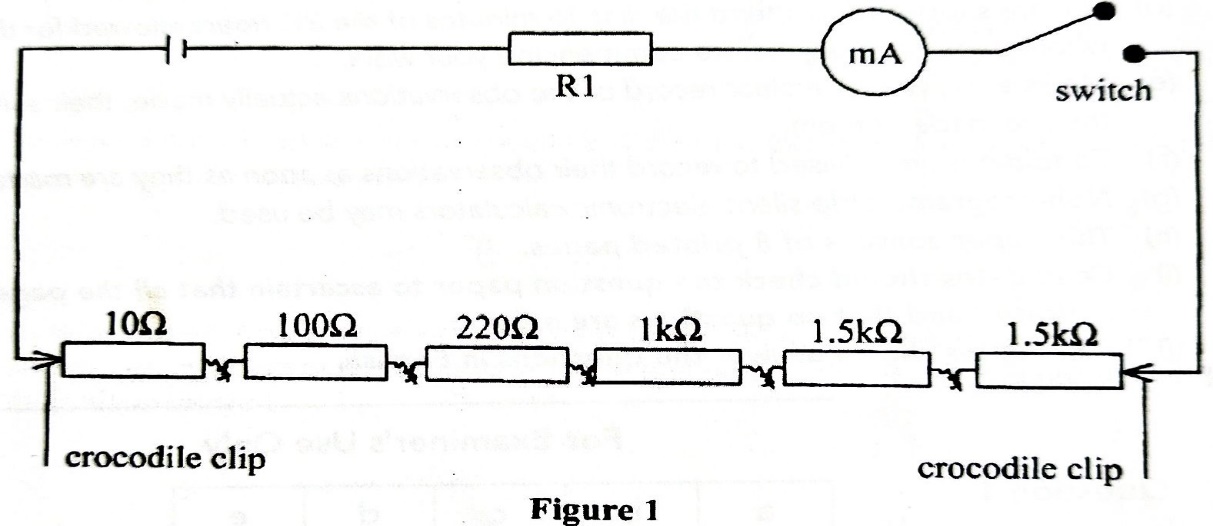 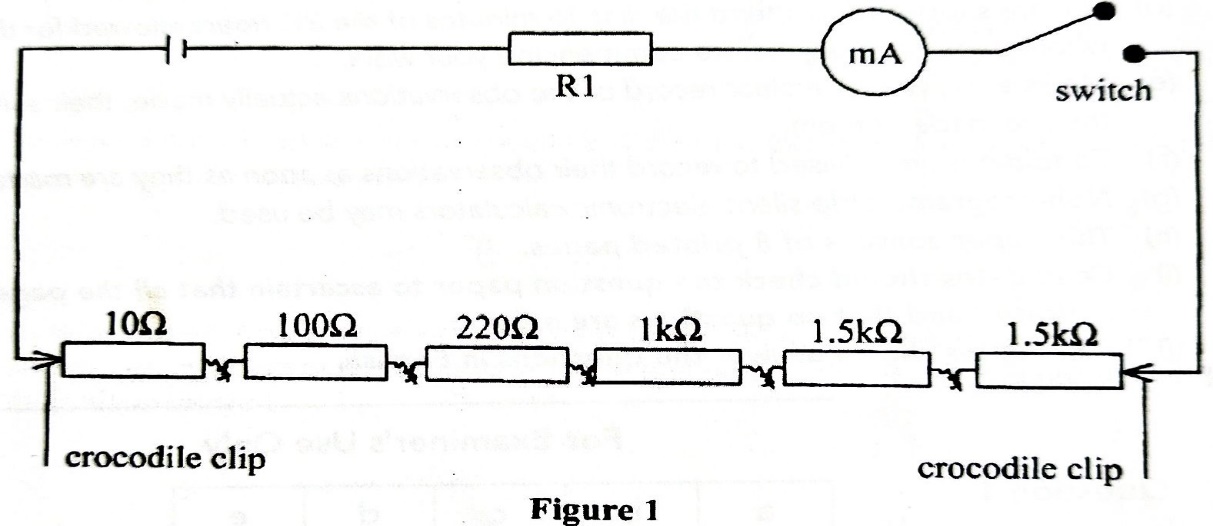 Switch on the circuit to obtain a positive deflection in the milliammeter. Record the reading I1 of the milliammeter.                                                                                                                     (1mk)                                  I1     =   0.27 mARemove the crocodile clips from the ends of the chains of resistors and connect them across two resistors in the resistance chain that adds up to 3.0 kΩ. Record the reading of the milliammeter, I2.                                                                                                                                              (1mk)                                   I2    =  0.36 mARepeat the procedure in (a) ii) for other values of resistance R shown in Table 1 and complete it.   (6mks)(The values of R may be obtained by combining two or more resistors in the chain)Plot graph of volume,  (y-axis) against R	                                                         	      (5mks)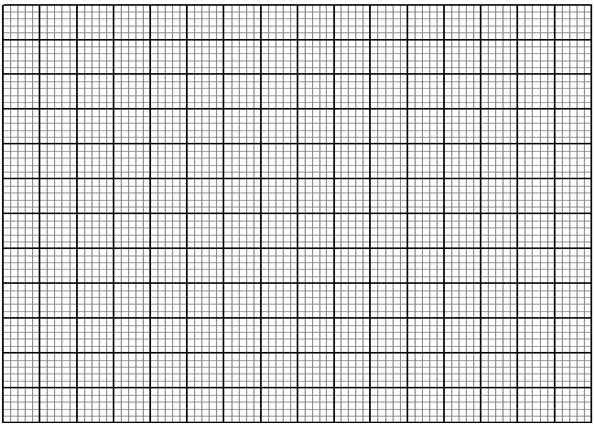 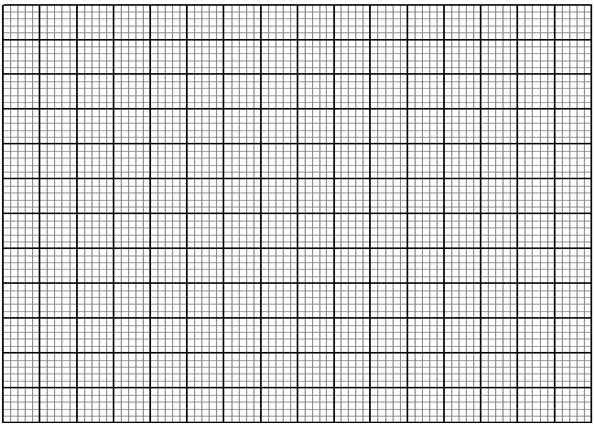 Determine the slope, S of the graph						                                (3mks)                                    =Given that the graph obeys the relationship provided in the equation  Determine the value of E						                                            (2mks)           II)  Determine the value of k									        (2mks)QUESTION 2 (20 marks)You are provided with the following apparatus:PART AProceed as follows: Using the beam balance, measure the mass of M and the mass of beaker X                                (2mks)Mass, M = 100.00 gMass of beaker X, Mx = 20.65 gFill the overflow can with water and until overflow through the spout stops. Place the beaker X below the spout. Tie mass M with a 30 cm thread and gently immerse it into the overflow can. Wait for about one minute. 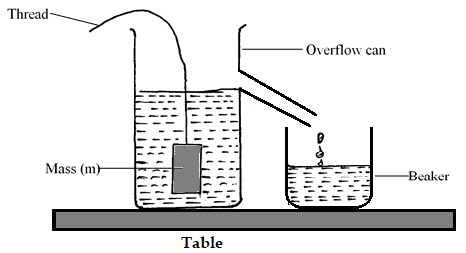 Measure the mass of beaker with water and record it as M1.                                            (1mk)             M1 = 32.63 gFind the mass of the overflowed water in the beaker X, Mw                                                                      (1mk)              Mw   = 32.63 – 20.65                       = 11.98 gPour the water in beaker X into the measuring cylinder and determine its volume.           (1mk)               V = 16 Remove mass M from water and empty the overflow can. Wipe to the dryness, the mass M, beaker X and the overflow can using a tissue paper. Now, place beaker Y below the spout and fill the can with liquid L until it overflows. Wait until the flow stops. Replace beaker Y with the empty beaker X, and gently immerse mass M into the liquid.After one minute, measure the mass, M2 of the beaker with liquid L.                                (1mk)                  M2   = 34.95 gDetermine the overflowed mass ML, of the liquid L.                                                         (1mk)                              ML    = 34.95 – 20.65                                       = 14.30 gDetermine quantity R given by                                                                                                      (2mks) Hence, find the density of Liquid L  (density of water = )                                        (1mk)Determine the density of the mass, M                                                                                           (2mks)PART BSet up the apparatus as shown in the figure below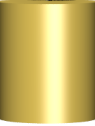 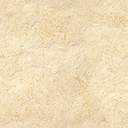 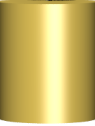 Adjust the length L, of the thread so that L = 70cm. Displace mass M slightly so that length L makes small angle of about 100 from the vertical axis and then release it. Measure and record time t, for twenty (20) oscillations.                                                                 (1mk)               t = 33.92 sRepeat (g) above for 15 oscillations and 10 oscillations respectively. Record the time in the table below                                                                                                                                              (3mks)              Find the average periodic time, Tav                                                                                              (2mks)                         Tav = Find the value of β given the equation below                                                (2mks)abcdeMaximum Score26534Candidate’s Scoreabceghij Maximum Score232321322 Candidate’s Score1.001.331.502.504.004.32I (mA)0.710.610.570.410.290.27I (A)0.710.610.570.410.290,27 (A-1) 1.4081.6391.7542.4393.4483.704Number of oscillations (n)201510Time, t (s)33.9225.0617.04Periodic time, T = (s)1.6961.6711.704